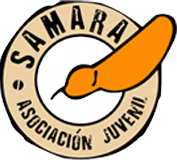 HOJA INFORMATIVA 1ºESO (2015-2016)PLANNINGOBJETIVOSFomentar el respeto y la empatía entre ellos Hacer grupo Cuidar la puntualidad en las reuniones y el compromiso de asistir a las mismasImplicar a los padres en los proyectos relacionados con SámaraIntroducirles la Fe y realizar oraciones periódicamenteRespetar el silencio en momentos de oraciónTEMAS QUE VAMOS A TRATARSi necesitáis en algún momento poneros en contacto con nosotros, podéis enviarnos un e-mail o llamarnos por teléfono si lo preferís.Grupo de monitores de primero: monitores.primero@samaraweb.orgTania Saiz: tania.saiz@samaraweb.org 				695 69 69 73Saioa García-Serrano: saioa.garcia@samaraweb.org		608 40 09 97Laura Velasco: laura.velasco@samaraweb.org  			646 78 82 28Raúl Parrilla: raul.parrilla@samaraweb.org			665 76 12 66PÁGINA WEBPodéis encontrar toda la información del grupo en esta página Web:www.samaraweb.org-Romper el hielo			-Mi familia				-La Navidad				-Cambiar es crecer-La Semana Santa-La naturaleza-Buscando a Dios-El mundo y yo-Lo que hemos vivido este año